Міністерство освіти і науки України
Тернопільський національний педагогічний університет 
імені Володимира ГнатюкаКонспект уроку на тему: «Поняття текстового документа, його об’єктів. Текстовий процесор, його призначення»
Підготувавстудент-практика IV курсуфізико-математичного факультетуКуліковський Ігор ВолодимировичТернопіль — 201616 лютого 2016 рокуЦілі:навчальна: сформувати поняття про текстовий документ, текстовий процесор; формувати вміння і навички роботи в  середовищі текстового процесора;розвивальна: удосконалювати навички роботи з клавіатурою;виховна: виховувати свідоме ставлення до вибору майбутньої професії, інтерес до предмета.Тип уроку: засвоєння нових знань.Обладнання та наочність: інтерактивна дошка, комп’ютери, підручники, навчальна презентація.Структура уроку:I.	Організаційний момент.II.	Мотивація навчальної діяльності.IІІ.	Повідомлення теми, цілей, завдань уроку.ІV.	Сприймання й усвідомлення учнями нового матеріалу V.	Фізкультхвилинка.VI.	Вміння застосування знань у стандартних ситуаціях (Робота за ПК).VII.	Домашнє завдання.VIІІ. Підсумки уроку .Хід урокуІ. Організаційний етап(3хв)Слава Україні! Доброго дня!Хто відсутній?Вступна бесіда за темою «Поняття операційної системи»— І так, сьогодні ми починаємо вивчати досить велику та потрібну тему, як вам потрібна буде в майбутньому — «Текстовий процесор», яка розрахована на вісім уроків.Коротка характеристика нової теми. Висвітлення її ролі в курсі інформатики та в різних видах діяльності людини. Доведення важливості теми конкретними практичними прикладами.ІІ. Мотивація навчальної діяльності(5хв)— Вивчаючи інформатику в 5 класі, ви вже ознайомилися з роботою деяких комп’ютерних програм. Ви вже працювали в графічному редакторі Paint та редакторі презентацій Microsoft Office. Ви навчилися створювати й опрацьовувати графічні зображення, створювати комп’ютерні презентації.— Які ще є види документів? (З відповідей учнів виділити «текстові».)— Що потрібно, щоб швидко і грамотно створити текстовий документ?— Про це ми дізнаємося на цьому уроці. Ви ознайомитесь ще з однією з найважливіших програм — текстовим процесором.ІІІ. Повідомлення теми, цілей, завдань уроку(20хв)Пояснення з елементами демонстрування презентації з допомогою проектора та інтерактивної дошкиУчням повідомляємо згідно слайду 1 тему уроку, яку вони записують в зошиті.  Під час пояснення, бесіди з учнями можуть виникати в учнів запитання по темі, на які ми даємо відповідь, в деякому випадку підтверджуємо її на практиці, за комп’ютером.Робота з підручником: § 4.1V.Фізкультхивлинка(2 хв)Проводимо Гру «Чи знаєш ти свій клас?»Учитель: «Покладіть ручки і заплющіть очі. Я називаю предмет, який є в нашому класі, а ви показуєте на нього рукою, коли я скажу розплющити очі, ви побачите, чи правильно показали»VІ. Вміння застосування знань у стандартних ситуаціях(10 хв)Робота за комп’ютеромПовторення правил безпечної поведінки за комп’ютером, згідно даної ілюстрації.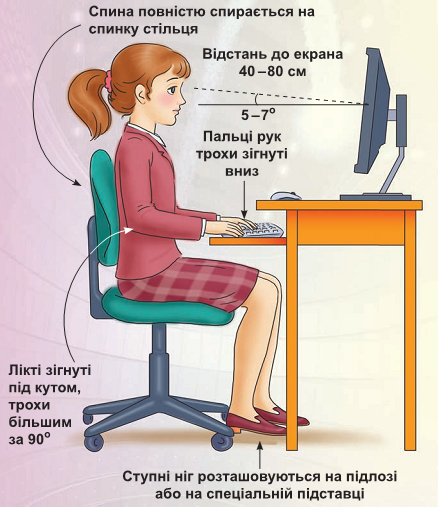 Працюємо за комп’ютерами, згідно завдань із Підручника ст. 115-116VIІ. Домашнє завдання(2 хв)Учням зачитуємо домашнє завдання, яке вони зарисують в зошит.
Підручник ст. 111-117VIІІ. Підсумки уроку(3хв)Проговорюємо з учнями основні поняття з теми, що їм незрозуміло, на що звернути увагу на наступний раз.Рефлексія— Чи задоволені ви своєю роботою?— З яким настроєм ви працювали на уроці?— Що вам запам’яталось на уроці?— Де вам стануть у пригоді набуті знання?